Восемнадцатая   сессия Собрания депутатов муниципального образования  «Визимьярское сельское поселение»Республики Марий Элвторого созываР Е Ш Е Н И ЕСобрания депутатов Визимьярского сельского  поселенияот 05 мая 2012 года №112Об утверждении Положения «О мерах по реализации отдельных положений Федерального закона  «О противодействии коррупции»В соответствии с Федеральными законами от             № 273-ФЗ «О противодействии коррупции» и от  № 329         «О внесении изменений в отдельные законодательные акты Российской федерации в связи с совершенствованием государственного управления в области противодействия коррупции», Указом Президента Российской Федерации от  № 925 «О мерах по реализации отдельных положений Федерального  закона  «О  противодействии коррупции», Собрание депутатов муниципального образования «Визимьярское сельское поселение»   р е ш а е т:1. Утвердить Положение о мерах по реализации отдельных положений Федерального закона «О противодействии коррупции».   2. Обнародовать данное решение на информационном стенде администрации муниципального района.Глава муниципального образования«Визимьярское сельское поселение»,Председатель Собрания депутатов                                                С.ЛежнинаУТВЕРЖДЕНОрешением Собрания депутатовмуниципального образования «Визимьярское сельское поселение»от 02 мая 2012 года №112ПОЛОЖЕНИЕо мерах по реализации отдельных положений Федерального закона «О противодействии коррупции»   1. Гражданин, замещавший должность муниципальной службы, включенную в перечень (прилагается), в течение двух лет после увольнения с муниципальной службы имеет право замещать на условиях трудового договора должности в организации и (или) выполнять в данной организации работы (оказывать данной организации услуги) в течение месяца стоимостью более ста тысяч рублей на условиях гражданско-правового договора (гражданско-правовых договоров), если отдельные функции   муниципального (административного) управления данной организацией входили в должностные (служебные) обязанности   муниципального служащего, с согласия соответствующей комиссии по соблюдению требований к служебному поведению муниципальных служащих и урегулированию конфликта интересов.1.1. Комиссия обязана рассмотреть письменное обращение гражданина о даче согласия на замещение на условиях трудового договора должности в организации и (или) на выполнение в данной организации работ (оказание данной организации услуг) на условиях гражданско-правового договора в течение семи дней со дня поступления указанного обращения в порядке, устанавливаемом нормативными правовыми актами Российской Федерации, и о принятом решении направить гражданину письменное уведомление в течение одного рабочего дня и уведомить его устно в течение трех рабочих дней.  2. Гражданин, замещавший должности муниципальной службы, согласно перечня (прилагается) в течение двух лет после увольнения с муниципальной службы обязан при заключении трудовых или гражданско-правовых договоров на выполнение работ (оказание услуг), указанных в пункте 1 настоящего Положения, сообщать работодателю сведения о последнем месте своей службы.  3.Несоблюдение гражданином, замещавшим должности муниципальной службы, согласно перечня (прилагается), после увольнения с муниципальной службы, требования, предусмотренного  пунктом 2 настоящего Положения, влечет прекращение трудового или гражданско-правового договора на выполнение работ (оказание услуг), указанного в  пункте 1 настоящего Положения, заключенного с указанным гражданином.  4. Работодатель при заключении трудового или гражданско-правового договора на выполнение работ (оказание услуг), указанного в  пункте 1 настоящего Положения, с гражданином, замещавшим должности   муниципальной службы, согласно перечня (прилагается), в течение двух лет после его увольнения с муниципальной службы обязан в десятидневный срок сообщать о заключении такого договора представителю нанимателя (работодателю) муниципального служащего по последнему месту его службы в порядке, устанавливаемом нормативными правовыми актами Российской Федерации.  5. Неисполнение работодателем обязанности, установленным  в пункте 4 настоящего Положения, является правонарушением и влечет ответственность в соответствии с законодательством Российской Федерации.  6. Проверка соблюдения гражданином, указанным в  пункте 1 настоящего Положения, запрета на замещение на условиях трудового договора должности в организации и (или) на выполнение в данной организации работ (оказание данной организации услуг) на условиях гражданско-правового договора (гражданско-правовых договоров) в случаях, предусмотренных федеральными законами, если отдельные функции государственного управления данной организацией входили в должностные (служебные) обязанности муниципального служащего, и соблюдения работодателем условий заключения трудового договора или соблюдения условий заключения гражданско-правового договора с таким гражданином осуществляется в порядке, устанавливаемом нормативными правовыми актами Российской Федерации.  7. Ограничения и обязанности, налагаемые на лиц, замещающих   муниципальные должности:1) Лица, замещающие муниципальные должности, не вправе замещать государственные должности Российской Федерации, государственные должности субъектов Российской Федерации, иные муниципальные должности, должности государственной или муниципальной службы.2). Лица, замещающие муниципальные должности и осуществляющие свои полномочия на постоянной основе, не вправе:а) замещать другие должности в органах государственной власти и органах местного самоуправления;б) заниматься предпринимательской деятельностью лично или через доверенных лиц, участвовать в управлении хозяйствующими субъектами независимо от их организационно-правовых форм;в) заниматься другой оплачиваемой деятельностью, кроме преподавательской, научной и иной творческой деятельности. При этом преподавательская, научная и иная творческая деятельность не может финансироваться исключительно за счет средств иностранных государств, международных и иностранных организаций, иностранных граждан и лиц без гражданства, если иное не предусмотрено международными договорами Российской Федерации, законодательством Российской Федерации или договоренностями на взаимной основе федеральных органов государственной власти с государственными органами иностранных государств, международными или иностранными организациями;г) быть поверенными или иными представителями по делам третьих лиц в органах государственной власти и органах местного самоуправления, если иное не предусмотрено федеральными законами;д) использовать в неслужебных целях информацию, средства материально-технического, финансового и информационного обеспечения, предназначенные только для служебной деятельности;е) получать гонорары за публикации и выступления в качестве лица, замещающего государственную должность Российской Федерации, государственную должность субъекта Российской Федерации, должность главы муниципального образования, муниципальную должность, замещаемую на постоянной основе;ж) получать в связи с выполнением служебных (должностных) обязанностей не предусмотренные законодательством Российской Федерации вознаграждения (ссуды, денежное и иное вознаграждение, услуги, оплату развлечений, отдыха, транспортных расходов) и подарки от физических и юридических лиц. Подарки, полученные в связи с протокольными мероприятиями, со служебными командировками и с другими официальными мероприятиями, признаются собственностью соответственно Российской Федерации, субъекта Российской Федерации или муниципального образования и передаются по акту в соответствующий государственный или муниципальный орган. Лицо, замещавшее государственную должность Российской Федерации, государственную должность субъекта Российской Федерации, должность главы муниципального образования, муниципальную должность, замещаемую на постоянной основе, сдавшее подарок, полученный им в связи с протокольным мероприятием, со служебной командировкой и с другим официальным мероприятием, может его выкупить в порядке, устанавливаемом нормативными правовыми актами Российской Федерации;з) принимать вопреки установленному порядку почетные и специальные звания, награды и иные знаки отличия (за исключением научных и спортивных) иностранных государств, международных организаций, политических партий, иных общественных объединений и других организаций;и) выезжать в служебные командировки за пределы Российской Федерации за счет средств физических и юридических лиц, за исключением служебных командировок, осуществляемых в соответствии с законодательством Российской Федерации, по договоренностям государственных органов Российской Федерации, государственных органов субъектов Российской Федерации или муниципальных органов с государственными или муниципальными органами иностранных государств, международными или иностранными организациями;к) входить в состав органов управления, попечительских или наблюдательных советов, иных органов иностранных некоммерческих неправительственных организаций и действующих на территории Российской Федерации их структурных подразделений, если иное не предусмотрено международными договорами Российской Федерации, законодательством Российской Федерации или договоренностями на взаимной основе федеральных органов государственной власти с государственными органами иностранных государств, международными или иностранными организациями;л) разглашать или использовать в целях, не связанных с выполнением служебных обязанностей, сведения, отнесенные в соответствии с федеральным законом к информации ограниченного доступа, ставшие ему известными в связи с выполнением служебных обязанностей.  8. Лица, согласно перечня (прилагается), замещаемые муниципальные должности на постоянной основе, нарушившие запреты, ограничения и обязанности, установленные   пунктами 1-4 настоящего Положения, несут ответственность, предусмотренную федеральными конституционными законами, федеральными законами и иными нормативными правовыми актами Российской Федерации.  9.  В случае, если владение лицом, замещающим   муниципальную должность, должность муниципальной службы  ценными бумагами, акциями (долями участия, паями в уставных (складочных) капиталах организаций) приводит или может привести к конфликту интересов, указанное лицо обязано передать принадлежащие ему ценные бумаги, акции (доли участия, паи в уставных (складочных) капиталах организаций) в доверительное управление в соответствии с гражданским законодательством Российской Федерации.  10.  Федеральными конституционными законами, федеральными законами, законами субъектов Российской Федерации, муниципальными нормативными правовыми актами для лиц,  замещающих муниципальные должности, должности муниципальной службы в целях противодействия коррупции могут устанавливаться иные запреты, ограничения, обязательства и правила служебного поведения.Приложение 1ПЕРЕЧЕНЬмуниципальных должностей и должностей муниципальной службы в муниципальном образовании «Визимьярское сельское поселение», предусмотренных федеральными законами от  №273-ФЗ «О противодействии коррупции» и от  №329 «О внесении изменений в отдельные законодательные акты Российской федерации в связи с совершенствованием государственного управления в области противодействия коррупции»Высшая должность муниципальной службыГлава администрации  Старшая должностьГлавный специалистВедущий специалист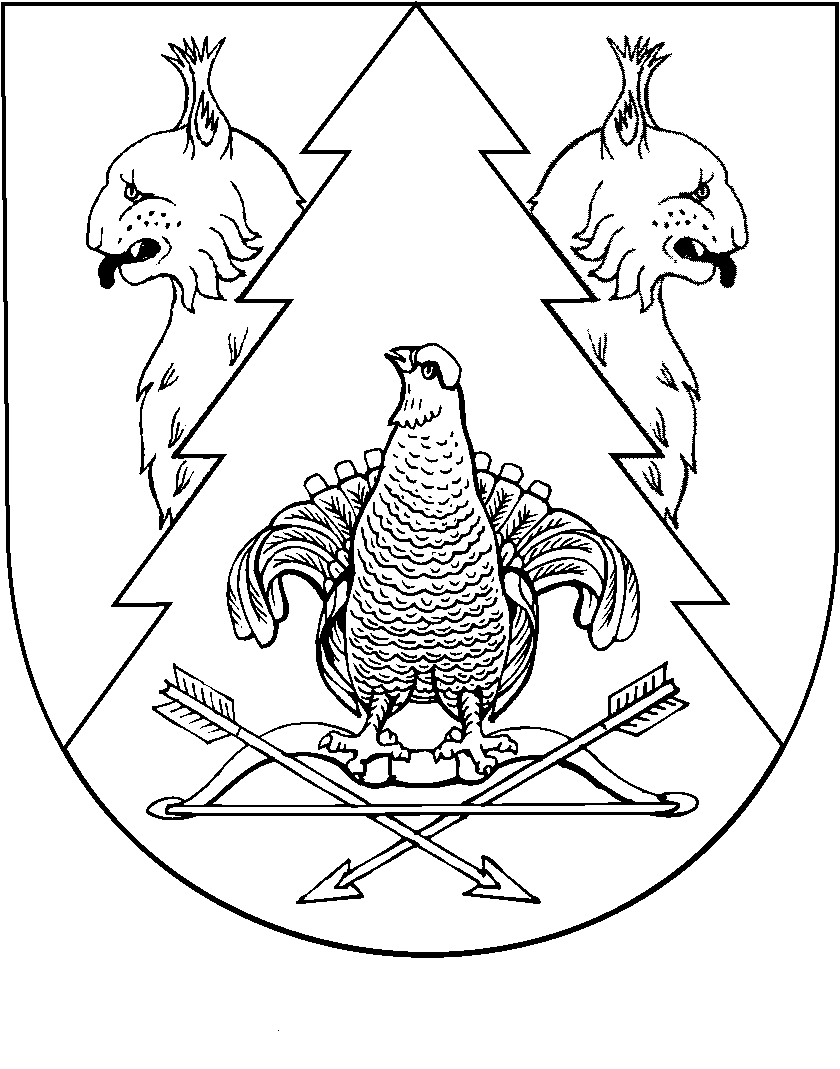 